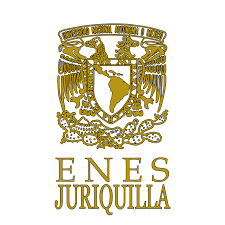 Dr. Raúl Paredes GuerreroDirectorEscuela Nacional de Estudios Superiores, Campus JuriquillaPresenteEl motivo de la presente es solicitar autorización para ausentarme de mis labores académicas, acorde al Estatuto del Personal Académico de la UNAM vigente, conforme a:Periodo del permiso:¿Cómo recuperará las horas-clase con los alumnos?Lugar que visitará:Describir los fines de la práctica o salida:Institución a la que asistirá, si aplica:Origen de los recursos con lo que cubrirá los gastos de transporte y/o viáticos (indicar el número del proyecto PAPIIT, CONACyT, ENES Juriquilla, etcétera):Asimismo, adjunto la carta de aval académico emitida por la Secretaría General de la ENES Juriquilla.Sin más de momento, agradezco su atención y le envío un cordial saludo.AtentamentePOR MI RAZA HABLARÁ EL ESPÍRITUJuriquilla Querétaro, a        de        20_____Nombre y firma del académicoNombramiento académicoÁreaTeléfono de contactoNota: con el propósito de que el permiso sea aprobado en tiempo y forma por el CT, deberá presentar la solicitud en el área de Consejo Técnico de la ENES Juriquilla, al menos con tres semanas de anticipación de la fecha del evento.Práctica de campo (actividades fuera del aula)Salida de campo (actividades de apoyo para la investigación)